Mon livre sera en vente dès le 25 Septembre au prix de 20€ (150 pages –      photos n/b et couleur).Enlèvement à mon domicile Avenue Plasky 189/19, 1030 Schaerbeek -0476-47-09-13.  02-735.75.86( +32 476 47 09 13 ou +32 2 735 75 86) Envoi postal (+4€ de frais de port pour 1 ou 2 ex.).Prière de me communiquer votre adresse par mail  phsaveARONASEscarlet.be ou par téléphone. Paiement par transfert bancaire. Mon n° de compte figurera dans l’envoi.
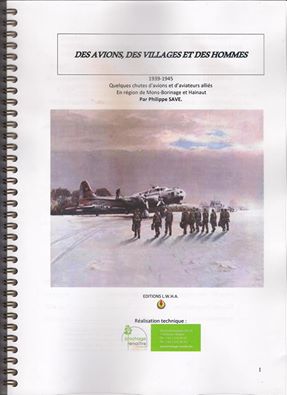 